Multiplication PracticeHow many can you answer correctly in one minute?4 × 9 = _____ 7 × 11 = _____ 7 × 5 = _____ 5 × 10 = _____9 × 10 = _____ 5 × 8 = _____ 12 × 4 = _____ 10 × 12 = _____10 × 7 = _____ 9 × 8 = _____ 10 × 5 = _____ 8 × 11 = _____4 × 2 = _____ 2 × 3 = _____ 11 × 8 = _____ 10 × 1 = _____12 × 6 = _____ 4 × 10 = _____ 12 × 8 = _____ 12 × 3 = _____12 × 1 = _____ 11 × 3 = _____ 5 × 9 = _____ 8 × 2 = _____11 × 6 = _____ 9 × 7 = _____ 9 × 10 = _____ 8 × 1 = _____5 × 5 = _____ 3 × 5 = _____ 7 × 11 = _____ 1 × 9 = _____11 × 2 = _____ 8 × 2 = _____ 6 × 9 = _____ 9 × 2 = _____4 × 8 = _____ 5 × 12 = _____ 4 × 1 = _____ 3 × 3 = _____10 × 9 = _____ 11 × 3 = _____ 12 × 10 = _____ 12 × 12 = _____11 × 12 = _____ 9 × 4 = _____ 3 × 6 = _____ 6 × 11 = _____3 × 7 = _____ 8 × 4 = _____ 2 × 7 = _____ 2 × 4 = _____12 × 9 = _____ 3 × 10 = _____ 10 × 6 = _____ 9 × 1 = _____7 × 7 = _____ 3 × 4 = _____ 3 × 9 = _____ 1 × 4 = _____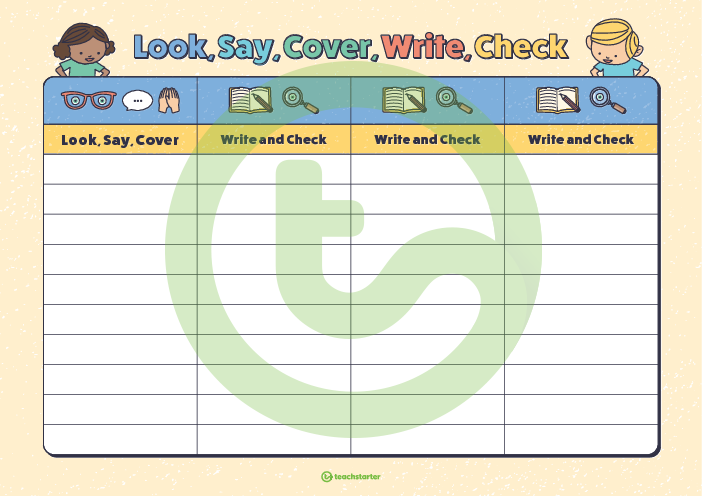 Time and SubjectLearning ObjectiveMondayTask/Link/Resources8.45-9.00ReadingL.O: To practise and consolidate existing reading skills.Read your individual reading book, either in your head or out loud. 9.00-9.15Morning MathsLO: To consolidate recall of multiplication facts. Complete this week’s multiplication sheet. You will find this week’s multiplication sheet on page 6. Just scroll down! How many can you answer correctly in one minute? Remember, it is the same one every day for a week so try and beat your score each time! 9.15-9.45SpellingLO: To practise RWI Spelling unit words. Speed write this week’s words- time yourself a minute for each! Write them in different colours or fancy writing, make yourself a poster of each of the words!  Circle the consonants and vowels. Week 4 - innocence intelligence magnificence obedience patience silence9.45-10.00Active breakL.O: To boost my concentration through movement.https://www.youtube.com/watch?v=388Q44ReOWEJoin in with the Go Noodle clip above to get you moving! 10.00-11.00EnglishLO: To edit a non-chronological reportFollow the link below:https://classroom.thenational.academy/lessons/to-edit-a-non-chronological-report-c9j3ac 11.00- 11.15 Break11.00- 11.15 Break11.00- 11.15 Break11.15-12.15MathsLO: To multiply decimals using mental strategiesFollow the link below:https://classroom.thenational.academy/lessons/multiplying-decimals-using-mental-strategies-6dh3jr 12.15-1.00Dinner12.15-1.00Dinner12.15-1.00Dinner1.00-1.15StorytimeLO: To listen to a story for pleasure. Follow the link to Robinson Crusoe, remember where you get up to each day:https://stories.audible.com/pdp/B002UZLIN6?ref=adbl_ent_anon_ds_pdp_pc_cntr-2-81.15-2.30PE LO: To develop my fitness and flexibility.Use the links below to develop your fitness and flexibility!https://www.youtube.com/watch?v=H83DhoCPUb4https://www.youtube.com/watch?v=DcGFteFryoA&list=PLYGRaluWWTojV3An2WEgsQ4qGFy_91jDL&index=5Time and SubjectLearning ObjectiveTuesdayTask/Link/Resources8.45-9.00ReadingL.O: To practise and consolidate existing reading skills.Read your individual reading book, either in your head or out loud. 9.00-9.15Morning MathsLO: To consolidate recall of multiplication facts.Complete this week’s multiplication sheet. You will find this week’s multiplication sheet on page 6. Just scroll down! How many can you answer correctly in one minute? Remember, it is the same one every day for a week so try and beat your score each time!9.15-9.45SpellingLO: To practise RWI Spelling unit words.Speed write this week’s words- time yourself a minute for each! Write them in different colours or fancy writing, make yourself a poster of each of the words!  Circle the consonants and vowels.Week 4 - innocence intelligence magnificence obedience patience silence9.45-10.00Active breakL.O: To boost my concentration through movement.https://www.youtube.com/watch?v=sNog54ovi8QJoin in with the Go Noodle clip above to get you moving! 10.00-11.00EnglishLO: To learn about tigers' diet and habitatFollow the link below:https://classroom.thenational.academy/lessons/to-learn-about-tigers-diet-and-habitat-75j6ce 11.00- 11.15 Break11.00- 11.15 Break11.00- 11.15 Break11.15-12.15MathsLO: To problem-solve with decimals in contextFollow the link below:https://classroom.thenational.academy/lessons/problem-solving-with-decimals-in-context-60u3gd 12.15-1.00Dinner12.15-1.00Dinner12.15-1.00Dinner1.00-1.15StorytimeLO: To listen to a story for pleasure. Follow the link to Robinson Crusoe, remember where you get up to each day:https://stories.audible.com/pdp/B002UZLIN6?ref=adbl_ent_anon_ds_pdp_pc_cntr-2-81.15-2.30TopicGeographyLO: To know what the tundra isFollow the link below:https://classroom.thenational.academy/lessons/what-is-the-tundra-6dgkjt 2.30-3.00RHELO: To develop an exercise routine. Follow the link:https://classroom.thenational.academy/lessons/my-own-workout-75j6atTime and SubjectLearning ObjectiveWednesdayTask/Link/Resources8.45-9.00ReadingL.O: To practise and consolidate existing reading skills.Read your individual reading book, either in your head or out loud. 9.00-9.15Morning MathsLO: To consolidate recall of multiplication facts. Complete this week’s multiplication sheet. You will find this week’s multiplication sheet on page 6. Just scroll down! How many can you answer correctly in one minute? Remember, it is the same one every day for a week so try and beat your score each time!9.15-9.45SpellingLO: To practise RWI Spelling unit words.Speed write this week’s words- time yourself a minute for each! Write them in different colours or fancy writing, make yourself a poster of each of the words!  Circle the consonants and vowels. Week 4 - innocence intelligence magnificence obedience patience silence9.45-10.00Active breakL.O: To boost my concentration through movement.https://www.youtube.com/watch?v=lJPvEs8qpQcJoin in with the Go Noodle clip above to get you moving! 10.00-11.00EnglishLO: To write the diet paragraph of a non-chronological reportFollow the link below:https://classroom.thenational.academy/lessons/to-write-the-diet-paragraph-of-a-non-chronological-report-61k3ar 11.00- 11.15 Break11.00- 11.15 Break11.00- 11.15 Break11.15-12.15MathsLO: To represent 2-digit by 2-digit multiplicationFollow the link below:https://classroom.thenational.academy/lessons/representing-2-digit-by-2-digit-multiplication-c8wk4e 12.15-1.00Dinner12.15-1.00Dinner12.15-1.00Dinner1.00-1.15StorytimeLO: To listen to a story for pleasure.Follow the link to Robinson Crusoe, remember where you get up to each day:https://stories.audible.com/pdp/B002UZLIN6?ref=adbl_ent_anon_ds_pdp_pc_cntr-2-81.15-2.30TopicGeographyLO: To learn what the taiga isFollow the link below:
https://classroom.thenational.academy/lessons/what-is-the-taiga-69k68c 2.30-3.00MusicLO: To perform a tuka in a rhythmic cycle.  Follow the link:https://classroom.thenational.academy/lessons/to-perform-a-tuka-in-a-rhythmic-cycle-cdk32eTime and SubjectLearning ObjectiveThursdayTask/Link/Resources8.45-9.00ReadingL.O: To practise and consolidate existing reading skills.Read your individual reading book, either in your head or out loud. 9.00-9.15Morning MathsLO: To consolidate recall of multiplication facts. Complete this week’s multiplication sheet. You will find this week’s multiplication sheet on page 6. Just scroll down! How many can you answer correctly in one minute? Remember, it is the same one every day for a week so try and beat your score each time!9.15-9.45SpellingLO: To practise RWI Spelling unit words.Speed write this week’s words- time yourself a minute for each! Write them in different colours or fancy writing, make yourself a poster of each of the words!  Circle the consonants and vowels. Week 4 - innocence intelligence magnificence obedience patience silence9.45-10.00Active breakL.O: To boost my concentration through movement.https://www.youtube.com/watch?v=1b6axyuaKcYJoin in with the Go Noodle clip above to get you moving! 10.00-11.00EnglishLO: To write the closing paragraph of a non-chronological reportFollow the link below:https://classroom.thenational.academy/lessons/to-write-the-closing-paragraph-of-a-non-chronological-report-6gukec 11.00- 11.15 Break11.00- 11.15 Break11.00- 11.15 Break11.15-12.15MathsLO: To multiply a 3-digit number by a 2-digit numberFollow the link below:https://classroom.thenational.academy/lessons/multiplying-a-3-digit-number-by-a-2-digit-number-cmwpae 12.15-1.00Dinner12.15-1.00Dinner12.15-1.00Dinner1.00-1.15StorytimeLO: To listen to a story for pleasure. Follow the link to Robinson Crusoe, remember where you get up to each day:https://stories.audible.com/pdp/B002UZLIN6?ref=adbl_ent_anon_ds_pdp_pc_cntr-2-81.15-2.30TopicGeographyLO: To know what the grasslands areFollow the link below:https://classroom.thenational.academy/lessons/what-are-the-grasslands-6ww32d 2.30-3.00FrenchLO: To learn about the verb avoir (to have) in French.Follow the link below:https://www.bbc.co.uk/bitesize/topics/z6d98xs/articles/z9c4f82Time and SubjectLearning ObjectiveFridayTask/Link/Resources8.45-9.00ReadingL.O: To practise and consolidate existing reading skills.Read your individual reading book, either in your head or out loud. 9.00-9.15Morning MathsLO: To consolidate recall of multiplication facts.Complete this week’s multiplication sheet. You will find this week’s multiplication sheet on page 6. Just scroll down! How many can you answer correctly in one minute? Remember, it is the same one every day for a week so try and beat your score each time!9.15-9.45SpellingLO: To practise RWI Spelling unit words.Speed write this week’s words- time yourself a minute for each! Write them in different colours or fancy writing, make yourself a poster of each of the words!  Circle the consonants and vowels. Week 4 - innocence intelligence magnificence obedience patience silence Use the Look, Cover, Say, Write and Check grid on page 7 to test yourself!9.45-10.00Active breakL.O: To boost my concentration through movement.https://www.youtube.com/watch?v=psUPYR235O8Join in with the Go Noodle clip above to get you moving! 10.00-11.00EnglishLO: To develop reading for pleasure through personal reflectionFollow the link below:https://classroom.thenational.academy/lessons/to-develop-reading-for-pleasure-through-book-recommendations-c5jp6r 11.00- 11.15 Break11.00- 11.15 Break11.00- 11.15 Break11.15-12.15MathsLO: To problem-solve with multiplicationFollow the link below:https://classroom.thenational.academy/lessons/problem-solving-with-multiplication-6mwpat 12.15-1.00Dinner12.15-1.00Dinner12.15-1.00Dinner1.00-1.15StorytimeLO: To listen to a story for pleasure. Follow the link to Robinson Crusoe, remember where you get up to each day:https://stories.audible.com/pdp/B002UZLIN6?ref=adbl_ent_anon_ds_pdp_pc_cntr-2-81.15-3.00Golden Time MindfulnessLO: To create a piece of mindfulness art work. Gratitude – Think of 5 things that you have been grateful for this week. These don’t need to be big things, they can be really small everyday things that you are thankful for.Now, click on the link below to participate in this week’s mindfulness art lesson. https://youtu.be/TfDT_iwbOOg